Ряд актов Главного государственного санитарного врача РФ по вопросам, связанным с противодействием распространению COVID-19, признан утратившим силу В частности, утратили силу постановления Главного государственного санитарного врача РФ: от 31.01.2020 N 3 "О проведении дополнительных санитарно-противоэпидемических (профилактических) мероприятий по недопущению завоза и распространения новой коронавирусной инфекции, вызванной 2019-nCoV"; от 13.03.2020 N 6 "О дополнительных мерах по снижению рисков распространения COVID-2019"; от 30.03.2020 N 9 "О дополнительных мерах по недопущению распространения COVID-2019" - и ряд иных актов по вопросам борьбы с новой коронавирусной инфекцией. 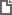 Постановление Главного государственного санитарного врача РФ от 15.05.2023 N 4
"О признании утратившими силу некоторых постановлений Главного государственного санитарного врача Российской Федерации и отдельных их положений по вопросам, связанным с распространением новой коронавирусной инфекции"
Зарегистрировано в Минюсте России 06.06.2023 N 73755. 